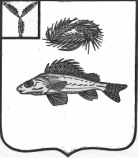 АДМИНИСТРАЦИЯАНТОНОВСКОГО  МУНИЦИПАЛЬНОГО ОБРАЗОВАНИЯЕРШОВСКОГО  РАЙОНА САРАТОВСКОЙ ОБЛАСТИП О С Т А Н О В Л Е Н И Е   от   12.08.2014 года                                                                № 20     Об утверждении отчета об исполнениибюджета   Антоновского  муниципального образования  Ершовского района Саратовской области за 2 квартал  2014года». 	В соответствии с  решением Совета Антоновского  муниципального образования  от 03. 10. 2008 г.  № 16-69 "Об утверждении Положения о   бюджетном процессе в  Антоновском  муниципальном  образовании" с внесенными изменениями решениями Совета Антоновского МО от 08.05.2009 года № 9-25, от 24.03.2010 года № 34-58. от 23.07.2012 года № 87-157. ПОСТАНОВЛЯЮ:		1.Утвердить отчет об исполнении бюджета Антоновского муниципального образования Ершовского района Саратовской области за 2 квартал  2014 года :  по доходам в сумме 2022,9 тыс. руб. ( утвержденные бюджетные  назначения   4078,4 тыс. руб.),  по  расходам в сумме  1603,5  тыс. руб.  (утвержденные бюджетные назначения   4105,6   тыс. руб). согласно приложению 1.	2.Утвердить  численность муниципальных служащих администрации Антоновского  МО и фактические затраты на их денежное содержание, согласно приложению 2.И.о.главы  Антоновского МО :                                                Г.И.ХалееваПриложение №1Сведенияоб исполнении бюджета Антоновского  муниципального образованияЕршовского района Саратовской областиза 2 квартал 2014года.Приложение №2СВЕДЕНИЯо численности муниципальных служащих ифактических затратах на их денежное содержаниепо Антоновскому муниципальному образованиюза 2 квартал 2014 годаНаименование доходовСумма (тыс.руб)Сумма (тыс.руб)исполненоисполнено%Налоговые и неналоговые доходы2061,32061,31234,41234,459,9Налоговые доходы1903,71903,71050,21050,255,17Налоги на прибыль, доходы317,6317,6132,5132,541,7Налог на доходы физических лиц317,6317,6132,5132,541,7Акцизы по подакцизным товарам (продукции), производимым на территории Российской Федерации413,5413,5185,5185,544,9Налоги на совокупный доход580,0580,0671,0671,0115,7Единый сельскохозяйственный налог580,0580,0671,0671,0115,7Налоги на имущество584,0584,059,159,110,1Налоги на имущество физических лиц54,054,04,24,27,8Земельный налог530,0530,054,954,910,4Госпошлина, сборы8,68,62,12,124,4Госпошлина за совершение нотариальных действий8,68,62,12,124,4Неналоговые доходы157,6157,6184,2184,2116,9Доходы от исполнения имущества, находящегося в государственной и муниципальной собственности157,6157,6184,2184,2116.9Доходы полученные в виде арендной либо иной платы за передачу в возмездное пользование государственного и муниципального имущества (за исключением имущества автономных учреждений, а также имущества государственных и МУП в том числе казенных)157,6157,6184,2184,2116,9Доходы полученные в виде арендной  платы за земельные участки, госсобственность на которые не разграничена и которые расположены в границах поселений, а также средства от продажи права на заключение договоров аренды указанных земельных участков157,6157,6184,2184,2116,9Доходы от сдачи в аренду имущества находящегося в оперативном управлении органов управления поселений и созданных ими учреждений ( за исключением имущества муниципальных автономных учреждений)----------_________Доходы от продажи материальных и не материальных активов--Итого доходов2061.32061.31234,41234,459,8Межбюджетные трансферты2017,12017,1788,5788,539,1Дотации бюджетам муниципальных образований1955,11955,1757,5757,538,7Дотации на выравнивание бюджетной обеспеченности за счет субвенции из областного бюджета45,145,122,622,650,1Дотации на выравнивание бюджетной обеспеченности за счет средств бюджета муниципального района1910,01910,0734,9734,938,5Субвенции бюджетам муниципальных образований62,062,031,031,050.0субвенции  на осуществление полномочий по воинскому  учету на территориях,где отсутствуют военные комиссариаты62,062,031,031,050,0Всего доходов4078,44078,42022,92022,949.6РасходыРасходыРасходыРасходыРасходыРасходыОбщегосударственные вопросыОбщегосударственные вопросы1509,21509,2695,846,1Национальная оборонаНациональная оборона62,062,021,534,7Жилищно-коммунальное хозяйствоЖилищно-коммунальное хозяйство197,8197,859,830,2Национальная экономикаНациональная экономика413,5413,526,66,4культура и кинематографиякультура и кинематография1875,11875,1780,841,6Социальная политикаСоциальная политика48,048,019,039,6ВсегоВсего4105,64105,61603,539,1Численность (чел)в том числеЧисленность (чел)в том числеФактические затраты на денежное содержание  (тыс. руб.)Фактические затраты на денежное содержание  (тыс. руб.)Фактические затраты на денежное содержание  (тыс. руб.)по штатному расписаниюфактическипо штатному расписаниюфактическифактическиВсего должностей в органе местного самоуправления33301,7301,7301,7из них:глава  11197,3197,3197,3ведущий специалист1150,750,750,7главный специалист1153,753,753,7